Match the ur words with their pictures:__________________________________________________________________________________UR Word Search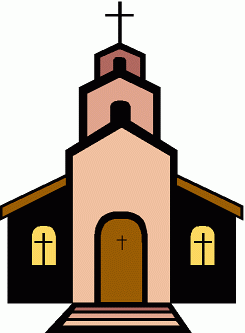 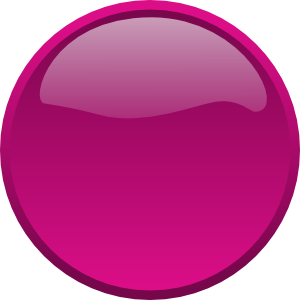 _ _ _ _ _ __ _ _ _ _ _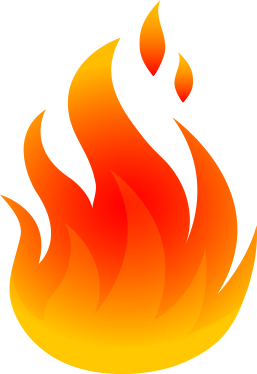 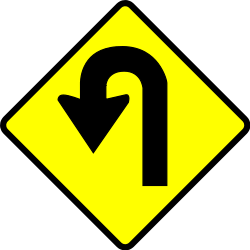 _ _ _ __ _ _ _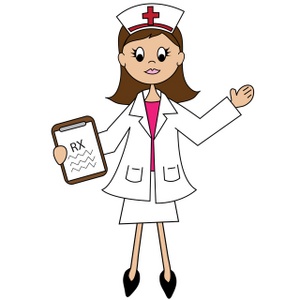 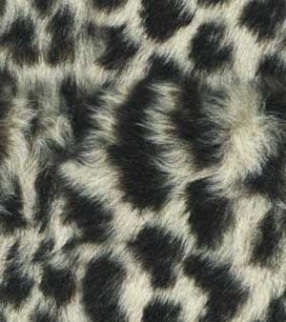 _ _ _ _ __ _ _ _ _Write the words from the word bank under the correct pictures then find them in the grid below.Word BankWrite the words from the word bank under the correct pictures then find them in the grid below.Word BankWrite the words from the word bank under the correct pictures then find them in the grid below.Word BankWrite the words from the word bank under the correct pictures then find them in the grid below.Word Bankburgerburnburpchurchfurhurtsurfturn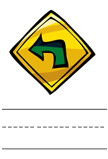 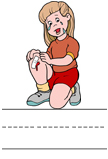 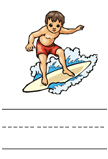 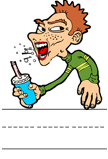 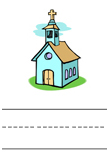 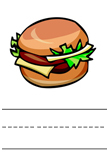 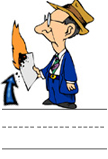 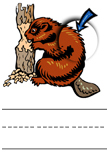 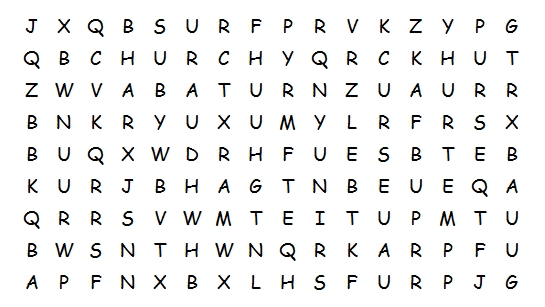 